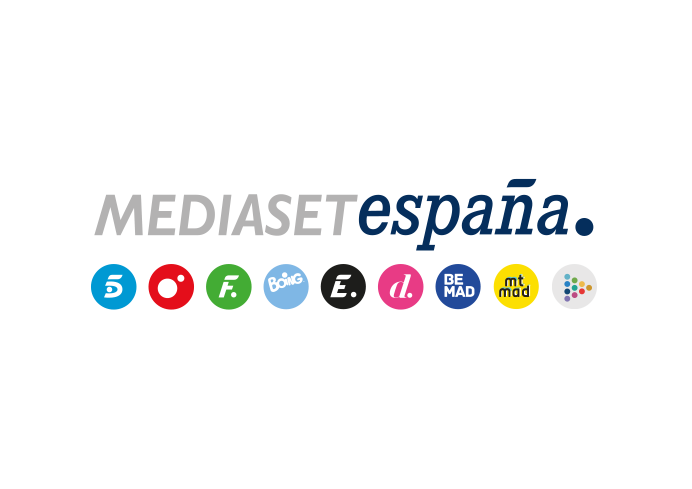 Madrid, 28 de septiembre de 2022Mediaset España prepara un nuevo concurso en directo con Christian GálvezMediaset España y Fénix Media comenzarán mañana la preproducción de un nuevo concurso en directo con Christian Gálvez como presentador.Una vez que finalicen hoy las grabaciones de ‘Alta Tensión’, el equipo de este programa comenzará la preparación del nuevo quiz show que, junto a los concursantes, contará con la intervención de personajes famosos y permitirá también a los espectadores participar y optar a diferentes premios desde sus casas. 